Муниципальное бюджетное общеобразовательное учреждениеСредняя общеобразовательная школа №77РАБОЧАЯ  ПРОГРАММА  по геометрии 9 Б класса                                                                Составитель: Вершинина Надежда Алексевна.учитель математики высшей квалификационной категории2022 – 2023Пояснительная запискаРабочая программа составлена по геометрии для 9 класса МБОУ СОШ №77  в соответствии с ФЗС-273 «Об образовании в Российской Федерации» , ФГОС основного общего образования, на основе Примерной программы основного общего образования по геометрии, настоящая  программа составлена на основе авторской программы по геометрии для 9 класса: авторы Л.С. Атанасяна и др. (М. «ВАКО» ; Просвещение 2014), по приказу школы.	Согласно действующему учебному плану рабочая программа по геометрии предусматривает обучение в объеме 68 часов, 2 часа в неделю.Цели обучения:1. В направлении личностного развития:развитие логического и критического мышления, культуры речи, способности к умственному эксперименту;формирование у учащихся интеллектуальной честности и объективности, способности к преодолению мыслительных стереотипов, вытекающих из обыденного опыта;воспитание качеств личности, обеспечивающих социальную мобильность, способность принимать самостоятельные решения;формирование качеств мышления, необходимых для адаптации в современном информационном обществе;развитие интереса к математическому творчеству и математических способностей.2. В метапредметном направлении:формирование представлений о математике как части общечеловеческой культуры, о значимости математики в развитии цивилизации и современного общества; развитие представлений о математике как форме описания и методе познания действительности, создание условий для приобретения первоначального опыта математического моделирования;формирование общих способов интеллектуальной деятельности, характерных для математики и являющихся основой познавательной культуры, значимой для различных сфер человеческой деятельности.3. В предметном направлении:овладение математическими знаниями и умениями, необходимыми для продолжения обучения в старшей школе или иных общеобразовательных учреждениях, изучения смежных дисциплин, применения в повседневной жизни;создание фундамента для математического развития, формирования механизмов мышления, характерных для математической деятельности.Общая характеристика учебного предметаМатематическое образование в основной школе складывается из следующих содержательных компонентов (точные названия блоков): арифметика; алгебра; геометрия; элементы комбинаторики, теории вероятностей, статистики и логики. В своей совокупности они отражают богатый опыт обучения математике в нашей стране, учитывают современные тенденции отечественной и зарубежной школы и позволяют реализовать поставленные перед школьным образованием цели на информационно емком и практически значимом материале. Эти содержательные компоненты, развиваясь на протяжении всех лет обучения, естественным образом переплетаются и взаимодействуют в учебных курсах.Геометрия — один из важнейших компонентов математического образования, необходимый для приобретения конкретных знаний о пространстве и практически значимых умений, формирования языка описания объектов окружающего мира, для развития пространственного воображения и интуиции, математической культуры, для эстетического воспитания обучающихся. Изучение геометрии вносит вклад в развитие логического мышления, в формирование понятия доказательства.Таким образом, в ходе освоения содержания курса учащиеся получают возможность:развить представление о числе и роли вычислений в человеческой практике; сформировать практические навыки выполнения устных, письменных, инструментальных вычислений, развить вычислительную культуру;развить пространственные представления и изобразительные умения, освоить основные факты и методы планиметрии, познакомиться с простейшими пространственными телами и их свойствами;развить логическое мышление и речь – умения логически обосновывать суждения, проводить несложные систематизации, приводить примеры и контрпримеры, использовать различные языки математики (словесный, символический, графический) для иллюстрации, интерпретации, аргументации и доказательства;сформировать представления об изучаемых понятиях и методах как важнейших средствах математического моделирования реальных процессов и явлений.В результате освоения курса геометрии 7 класса учащиеся получают представление об основных фигурах на плоскости и их свойствах; приобретают навыки геометрических построений, необходимые для выполнения часто встречающихся графических работ, а также навыки измерения и вычисления длин, углов, применяемые для решения разнообразных геометрических и практических задач.3. Место предмета в учебном планеСогласно федеральному базисному учебному плану программа рассчитана на 68 часов в год (2часа в неделю).Планируемые результаты освоения учебного предметаЛичностные:использовать приобретенные знания и умения в практической деятельности и повседневной жизни для моделирования практических ситуаций и исследования построенных моделей с использованием аппарата геометрииформирование ответственного отношения к учению, готовности и способности обучающихся к саморазвитию и самообразованию на основе мотивации к обучению и познанию, выбору дальнейшего образования на базе ориентировки в мире профессий и профессиональных предпочтений, осознанному построению индивидуальной образовательной траектории с учётом устойчивых познавательных интересовформирование целостного мировоззрения, соответствующего современному уровню развития науки и общественной практикиформирование коммуникативной компетентности в общении и сотрудничестве со сверстниками, старшими и младшими в образовательной, общественно полезной, учебно-исследовательской, творческой и других видах деятельностиумение ясно, точно, грамотно излагать свои мысли в устной и письменной речи, понимать смысл поставленной задачи, выстраивать аргументацию, приводить примеры и контрпримерыкритичность мышления, умение распознавать логически некорректные высказывания, отличать гипотезу от фактакреативность мышления, инициативу, находчивость, активность при решении геометрических задачумение контролировать процесс и результат учебной математической деятельностиспособность к эмоциональному восприятию математических объектов, задач, решений, рассуждений Метапредметные:В 9 классе на уроках геометрии, как и на всех предметах, будет продолжена работа по развитию основ читательской компетенции. Обучающиеся овладеют чтением как средством осуществления своих дальнейших планов: продолжения образования и самообразования, осознанного планирования своего актуального и перспективного круга чтения.При изучении геометрии обучающиеся усовершенствуют приобретенные навыки работы с информацией и пополнят их. Они смогут работать с текстами, преобразовывать и интерпретировать содержащуюся в них информацию, в том числе:• систематизировать, сопоставлять, анализировать, обобщать и интерпретировать информацию, содержащуюся в готовых информационных объектах;• выделять главную и избыточную информацию, выполнять смысловое свертывание выделенных фактов, мыслей; представлять информацию в сжатой словесной форме (в виде плана или тезисов) и в наглядно-символической форме (в виде таблиц, графических схем и диаграмм, карт понятий — концептуальных диаграмм, опорных конспектов);• заполнять и дополнять таблицы, схемы, диаграммы, тексты.В ходе изучения геометрии обучающиеся усовершенствуют опыт проектной деятельности, как особой формы учебной работы, способствующей воспитанию самостоятельности, инициативности, ответственности, повышению мотивации и эффективности учебной деятельности; в ходе реализации исходного замысла на практическом уровне овладеют умением выбирать адекватные стоящей задаче средства, принимать решения, в том числе и в ситуациях неопределенности. Они получат возможность развить способность к разработке нескольких вариантов решений, к поиску нестандартных решений, поиску и осуществлению наиболее приемлемого решения.Регулятивные:определять цель деятельности на уроке с помощью учителя и самостоятельно;учиться совместно с учителем обнаруживать и формулировать учебную проблему;учиться планировать учебную деятельность на уроке;высказывать свою версию, пытаться предлагать способ её проверки (на основе продуктивных заданий в учебнике);работая по предложенному плану, использовать необходимые средства (учебник, компьютер и инструменты);определять успешность выполнения своего задания в диалоге с учителем.Средством формирования регулятивных действий служат технология проблемного  диалога на этапе изучения нового материала и технология оценивания образовательных достижений (учебных успехов).       Познавательные:ориентироваться в своей системе знаний: понимать, что нужна дополнительная информация (знания) для решения учебной задачи в один шаг;делать предварительный отбор источников информации для решения учебной задачи;добывать новые знания: находить необходимую информацию, как в учебнике, так и в предложенных учителем словарях, справочниках и интернет-ресурсах;добывать новые знания: извлекать информацию, представленную в разных формах (текст, таблица, схема, иллюстрация и др.);перерабатывать полученную информацию: наблюдать и делать самостоятельные выводы. Средством формирования познавательных действий служит учебный материал и задания учебника, обеспечивающие первую линию развития – умение объяснять мир.        Коммуникативные:доносить свою позицию до других: оформлять свою мысль в устной и письменной речи (на уровне предложения или небольшого текста);слушать и понимать речь других;выразительно читать и пересказывать текст;вступать в беседу на уроке и в жизни;совместно договариваться о правилах общения и поведения в школе и следовать им;учиться выполнять различные роли в группе (лидера, исполнителя, критика).Средством формирования коммуникативных действий служат технология проблемного диалога (побуждающий и подводящий диалог), технология продуктивного чтения и организация работы в малых группах. Предметные:Содержание тем курса1. Векторы. Метод координат(22 ч.)Понятие вектора. Абсолютная величина и направление вектора. Равенство векторов. Сложение и вычитание векторов. Умножение векторов. Умножение вектора на число. Коллинеарные векторы. Разложение вектора по координатным векторам. Координаты вектора. Простейшие задачи в координатах. Уравнение окружности и прямой.2. Соотношения между сторонами и углами треугольника. Скалярное произведение векторов 14 ч.)Синус, косинус и тангенс угла. Теоремы синусов и косинусов. Решение треугольников. Соотношения между сторонами и углами треугольника. Скалярное произведение векторов и его применение в геометрических задачах.3.Длина окружности и площадь круга (12 ч.)Правильные многоугольники. Окружности: описанная около правильного многоугольника и вписанная в него. Построение правильных многоугольников. Длина окружности и площадь круга.4. Движение (8 ч.)Отображение плоскости на себя. Понятие движения. Осевая и центральная симметрия. Параллельный перенос и поворот. Наложения и движения.5. Повторение (12 ч.)Решение планиметрических задач.Учебно-тематический план по геометрии в 9 классеСписок литературы и УМК1. Рабочая  программа по геометрии 9 класс. Автор Л.С. Атанасян и др. – М.: Просвещение, Москва «ВАКО», 20162. Атанасян  Л.С., Бутузов В. Ф., Кадомцев С. Б., Позняк Э. Г., Юдина И. И. Геометрия 7-9. – М.: Просвещение, 2015.3. Л.И. Звавич, Е.В. Потоскуев. Тесты по геометрии к учебнику Л.С. Атанасяна и др. - Экзамен, М, 20154. Т.М. Мищенко. А.Д. Блинков. Геометрия. Тематические тесты. 9 класс. М.:Просвещение, 20145. Атанасян, Л.С. Изучение геометрии в 7-9 кл.: методические рекомендации для учителя [Текст]/ Л.С. Атанасян, В.Ф. Бутузов, Ю.А. Глазков и др. –М.: Просвещение, 2018.6. Зив Б. Г., Мейлер В. М. Дидактические материалы по геометрии за 9 класс. – М.: Просвещение, 2015.7. Иченская М. А. Самостоятельные и контрольные работы 9 класс.  – М.: Просвещение, 2018«Согласовано»ПМК естественно-математическихдисциплинПротокол  № 5от  «29» августа   2022 г. __________  / Н.А.Вершинина/«Принято»научно-методическим  советомМБОУ СОШ №77Протокол  № 4от «29» августа  2022 г.«Утверждено» _____________Директор МБОУ СОШ №77Митрошина Г. Л.Приказ № 135от «31» августа 2022 г.Тема Учащиеся научатсяУчащиеся получат возможность научитьсяВекторы(12 ч.)обозначать и изображать векторы, изображать вектор, равный данному строить вектор, равный сумме двух векторов, используя правила треугольника, параллелограмма, формулировать законы сложения,строить сумму  нескольких векторов, используя правило многоугольника, строить вектор, равный разности двух векторов, двумя способами. решать геометрические задачи использование  алгоритма выражения через данные векторы, используя правила сложения, вычитания и умножения вектора на число. решать простейшие геометрические задачи, опираясь на изученные свойства векторов; находить среднюю линию трапеции по заданным основаниям.В повседневной жизни и при изучении других предметов использовать векторы для решения простейших задач на определение скорости относительного движения.овладеть векторным методом для решения задач на вычисление и доказательство;прибрести опыт выполнения проектов.Метод координат(10 ч.)оперировать на базовом уровнепонятиями координаты вектора, координаты суммы и разности векторов, произведения вектора на числовычислять координаты вектора, координаты суммы и  разности векторов, координаты произведения вектора на число,вычислять  угол между векторами, вычислять скалярное произведение векторов;вычислять расстояние между  точками по известным координатам,вычислять координаты середины отрезкасоставлять уравнение окружности, зная координаты центра и точки окружности, составлять уравнение прямой по координатам двух ее точек;решать простейшие задачи методом координатовладеть координатным методом решения задач на вычисление и доказательство;приобрести опыт использования компьютерных программ для анализа частных случаев взаимного расположения окружностей и прямых;приобрести опыт выполнения проектовСоотношения между сторонами и углами треугольника. Скалярное произведение векторов(14 ч.)оперировать на базовом уровне понятиями: синуса, косинуса и тангенса углов, применять основное тригонометрическое тождество при решении задач на нахождение одной тригонометрической функции через другую, изображать угол между векторами, вычислять  скалярное произведение векторов, находить углы между векторами, используя формулу скалярного произведения в координатах,применять теорему синусов, теорему косинусов,  применять формулу площади треугольника: S = ,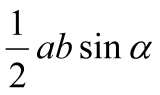 решать простейшие задачи на нахождение сторон и углов произвольного  треугольника В повседневной жизни и при изучении других предметоввычислять площади фигур, составленных из двух и более прямоугольников, параллелограммов, треугольников, круга и сектора;вычислять площади многоугольников, используя отношения равновеликости и равносоставленности;применять алгебраический и тригонометрический материал при решении задач на вычисление площадей многоугольников;приобрести опыт применения алгебраического и тригонометрического аппарата при решении геометрических задачДлина окружности и площадь круга(12 ч.)оперировать на базовом уровнепонятиями правильного многоугольника,применять  формулу для вычисления угла правильного n-угольника. применять формулы площади, стороны правильного многоугольника, радиуса вписанной и описанной окружности,применять  формулы длины окружности, дуги окружности, площади  круга и кругового сектора. использовать свойства измерения длин, углов при решении задач на нахождение длины отрезка, градусной меры угла;вычислять площади треугольников, прямоугольников, трапеций, кругов и секторов;вычислять длину окружности и длину дуги окружности;вычислять длины линейных элементов фигур и их углы, используя изученные формулы.В повседневной жизни и при изучении других предметов решать практические задачи, связанные с нахождением геометрических величин.выводить формулу для вычисления угла правильного n-угольника и применять ее в процессе решения задач,проводить доказательства теорем  о формуле площади, стороны правильного многоугольника, радиуса вписанной и описанной окружности и следствий из теорем и применять их при решении задач,решать задачи на доказательство с использованием формул длины окружности и длины дуги окружности, формул площадей фигур.Движения (8 ч.)оперировать на базовом уровне понятиями отображения плоскости на себя и движения,оперировать на базовом уровне понятиями осевой и центральной симметрии, параллельного переноса, поворота,распознавать виды движений,выполнять построение движений с помощью циркуля и линейки, осуществлять преобразование фигур, распознавать по чертежам, осуществлять преобразования фигур с помощью осевой  и центральной симметрии, параллельного переноса и поворота.	применять свойства движения при решении задач, применять понятия: осевая и центральная симметрия, параллельный перенос  и поворот для решения задач Повторение курса планиметрии      (10 ч.)применять при решении задач основные соотношения между сторонами и углами прямоугольного и произвольного треугольника; применять формулы площади треугольника. решать треугольники с помощью теорем синусов и косинусов, применять признаки равенства треугольников при решении геометрических задач,применять признаки подобия треугольников при решении геометрических задач,определять виды четырехугольников и их свойства,использовать формулы площадей фигур для нахождения  их площади,выполнять чертеж по условию задачи, решать простейшие задачи по теме  «Четырехугольники»  использовать свойство сторон четырехугольника, описанного около окружности; свойство углов вписанного четырехугольника при решении задач,использовать формулы длины окружности и дуги, площади круга и сектора при решении задач,решать геометрические задачи, опираясь на свойства касательных к окружности, применяя дополнительные построения, алгебраический и тригонометрический  аппарат,проводить операции над векторами, вычислять длину и координаты вектора, угол между векторами,распознавать уравнения окружностей и прямой, уметь их  использовать,использовать приобретенные знания и умения в практической деятельности для решения практических задач, связанных с нахождением геометрических величин № п/пТемаКол-вочасовКоличество контрольных работ1Повторение курса геометрии 8 класса22Векторы1213Метод координат1014Соотношения между сторонами и углами треугольника. Скалярное произведение вкторов1415Длина окружности и площадь круга1216Движения 817Итоговое повторение101Учебная программаУчебная программаУчебная программаУчебная программаУчебная программаНомер урокаПоурочное планированиеПредметные результаты:Предметные результаты:Основные виды учебной деятельности и формы работыНомер урокаПоурочное планированиеУченик научится:Ученик получит возможность научиться:Основные виды учебной деятельности и формы работы1-2ПовторениеПрактикумВекторы – 12 ч.Векторы – 12 ч.Векторы – 12 ч.Векторы – 12 ч.Векторы – 12 ч.3Понятие вектора. Равенство векторов. обозначать и изображать векторы,  изображать вектор, равный данномуовладеть векторным методом для решения задач на вычисление и доказательствоРассказ.Практическая деятельность.Самостоятельная работа4Откладывание вектора от данной точкиизображать векторы,  изображать вектор, равный данномуовладеть векторным методом для решения задач на вычисление и доказательствоРассказ.Практическая деятельность.Самостоятельная работа5Сумма двух векторовстроить вектор, равный сумме двух векторов, используя правила треугольника, параллелограмма, формулировать законы сложенияовладеть векторным методом для решения задач на вычисление и доказательствоРассказ.Практическая деятельность.Самостоятельная работа6Законы сложения векторов. Правило параллелограммастроить вектор, равный сумме двух векторов, используя правила треугольника, параллелограмма, формулировать законы сложенияовладеть векторным методом для решения задач на вычисление и доказательствоРассказ.Практическая деятельность.Самостоятельная работа7Сумма нескольких векторовстроить сумму  нескольких векторов, используя правило многоугольникаовладеть векторным методом для решения задач на вычисление и доказательствоРассказ.Практическая деятельность.Самостоятельная работа8Вычитание векторовстроить вектор, равный разности двух векторов, двумя способами.овладеть векторным методом для решения задач на вычисление и доказательствоРассказ.Практическая деятельность.Самостоятельная работа9-10Умножение вектора на числоСтроить вектор равный умножению вектора на число и свойства умножения векторововладеть векторным методом для решения задач на вычисление и доказательствоРассказ.Практическая деятельность.Самостоятельная работа11Применение векторов к решению задач. Исследованиерешать геометрические задачи использование  алгоритма выражения через данные векторы, используя правила сложения, вычитания и умножения вектора на число.овладеть векторным методом для решения задач на вычисление и доказательствоРассказ.Практическая деятельность.Самостоятельная работа12Средняя линия трапециинаходить среднюю линию трапеции по заданным основаниям.овладеть векторным методом для решения задач на вычисление и доказательствоРассказ.Практическая деятельность.Самостоятельная работа13Обобщающий урок по теме: «Векторы»решать простейшие геометрические задачи, опираясь на изученные свойства векторов;  использовать векторы для решения простейших задач на определение скорости относительного движения.овладеть векторным методом для решения задач на вычисление и доказательствоПрактическая деятельность.14Контрольная работа №1 по теме: «Векторы»Проверить знания, умения и навыки по темеКоррекция знаний учащегосяМетод координат -10 ч.Метод координат -10 ч.Метод координат -10 ч.Метод координат -10 ч.Метод координат -10 ч.15Анализ контрольной работы. Разложение вектора по двум данным неколлинеарным векторамоперировать на базовом уровне понятиями координаты вектора, координаты суммы и разности векторов, произведения вектора на числоовладеть координатным методом решения задач на вычисление и доказательство;приобрести опыт использования компьютерных программ для анализа частных случаев взаимного расположения окружностей и прямых 16Координаты векторавычислять координаты вектора, координаты суммы и  разности векторов, координаты произведения вектора на числоовладеть координатным методом решения задач на вычисление и доказательство;приобрести опыт использования компьютерных программ для анализа частных случаев взаимного расположения окружностей и прямыхРассказ.Практическая деятельность.Самостоятельная работа17Простейшие задачи в координатахвычислять координаты вектора, координаты суммы и  разности векторов, координаты произведения вектора на число,  вычислять  угол между векторами, овладеть координатным методом решения задач на вычисление и доказательство;приобрести опыт использования компьютерных программ для анализа частных случаев взаимного расположения окружностей и прямыхРассказ.Практическая деятельность.Самостоятельная работа18-19Решение задач методом координатвычислять координаты вектора, координаты суммы и  разности векторов, координаты произведения вектора на число,  вычислять скалярное произведение векторов;вычислять расстояние между  точками по известным координатам,вычислять координаты середины отрезкаовладеть координатным методом решения задач на вычисление и доказательство;приобрести опыт использования компьютерных программ для анализа частных случаев взаимного расположения окружностей и прямыхРассказ.Практическая деятельность.Самостоятельная работа20Уравнение окружностисоставлять уравнение окружности, зная координаты центра и точки окружности, овладеть координатным методом решения задач на вычисление и доказательство;приобрести опыт использования компьютерных программ для анализа частных случаев взаимного расположения окружностей и прямыхРассказ.Практическая деятельность.Самостоятельная работа21Уравнение прямойсоставлять уравнение прямой по координатам двух ее точек;овладеть координатным методом решения задач на вычисление и доказательство;приобрести опыт использования компьютерных программ для анализа частных случаев взаимного расположения окружностей и прямыхРассказ.Практическая деятельность.Самостоятельная работа22Уравнение окружности и прямой. Мини-проектсоставлять уравнение окружности, зная координаты центра и точки окружности, составлять уравнение прямой по координатам двух ее точек;овладеть координатным методом решения задач на вычисление и доказательство;приобрести опыт использования компьютерных программ для анализа частных случаев взаимного расположения окружностей и прямыхРассказ.Практическая деятельность.Самостоятельная работа23Обобщающий урок по теме: «Метод координат»решать простейшие задачи методом координатовладеть координатным методом решения задач на вычисление и доказательство;приобрести опыт использования компьютерных программ для анализа частных случаев взаимного расположения окружностей и прямыхПрактическая деятельность.24Контрольная работа №2 по теме: «Метод координат»Проверить знания, умения и навыки по темеКоррекция знаний учащегосяСоотношения между сторонами и углами треугольника. Скалярное произведение векторов -14 ч.Соотношения между сторонами и углами треугольника. Скалярное произведение векторов -14 ч.Соотношения между сторонами и углами треугольника. Скалярное произведение векторов -14 ч.Соотношения между сторонами и углами треугольника. Скалярное произведение векторов -14 ч.Соотношения между сторонами и углами треугольника. Скалярное произведение векторов -14 ч.25Анализ контрольной работы. Синус, косинус, тангенс, котангенс углаоперировать на базовом уровне понятиями: синуса, косинуса и тангенса угловвычислять площади фигур, составленных из двух и более прямоугольников, параллелограммов, треугольников, круга и сектораФронтальная работа26-27Синус, косинус, тангенс, котангенс углаприменять основное тригонометрическое тождество при решении задач на нахождение одной тригонометрической функции через другуювычислять площади фигур, составленных из двух и более прямоугольников, параллелограммов, треугольников, круга и сектора Практическая деятельность.Самостоятельная работа28-29Теорема о площади треугольникаизображать угол между векторами, вычислять  скалярное произведение вектороввычислять площади многоугольников, используя отношения равновеликости и равносоставленностиЛекция.Практическая деятельность.30Теоремы синусов и косинусовнаходить углы между векторами, используя формулу скалярного произведения в координатахвычислять площади многоугольников, используя отношения равновеликости и равносоставленностиЛекция.Практическая деятельность.31Теоремы синусов и косинусов. Из истории математики.применять теорему синусов, теорему косинусов,   применять формулу площади треугольника: S = применять алгебраический и тригонометрический материал при решении задач на вычисление площадей многоугольниковПрактическая деятельность.Самостоятельная работа32-33Решение треугольниковрешать простейшие задачи на нахождение сторон и углов произвольного  треугольника применять алгебраический и тригонометрический материал при решении задач на вычисление площадей многоугольниковПрактическая деятельность.34-36Скалярное произведение вектороврешать простейшие задачи на нахождение сторон и углов произвольного  треугольника приобрести опыт применения алгебраического и тригонометрического аппарата при решении геометрических задачПрактическая деятельность.Самостоятельная работа37Обобщающий урок по теме:«Соотношения между сторонами и углами треугольника. Скалярное произведение векторов»решать простейшие задачи на нахождение сторон и углов произвольного  треугольника приобрести опыт применения алгебраического и тригонометрического аппарата при решении геометрических задачПрактическая деятельность.38Контрольная работа №3 по теме: «Соотношения между сторонами и углами треугольника. Скалярное произведение векторов»Проверить знания, умения и навыки по темеКоррекция знаний учащегосяДлина окружности и площадь круга – 12 ч.Длина окружности и площадь круга – 12 ч.Длина окружности и площадь круга – 12 ч.Длина окружности и площадь круга – 12 ч.Длина окружности и площадь круга – 12 ч.39Анализ контрольной работы. Правильный многоугольникоперировать на базовом уровне понятиями правильного многоугольника, применять  формулу для вычисления угла правильного n-угольника. выводить формулу для вычисления угла правильного n-угольника и применять ее в процессе решения задачФронтальная работа.Практическая деятельность.40Окружность, описанная около правильного многоугольникаприменять формулы, стороны правильного многоугольника, радиуса описанной окружности, применять  формулы длины окружности, дуги окружности, площади  круга и кругового сектора. решать задачи на доказательство с использованием формул длины окружности и длины дуги окружности, формул площадей фигурФронтальная работа.Практическая деятельность.Самостоятельная работа41Окружность, вписанная в правильный многоугольникприменять формулы, стороны правильного многоугольника, радиуса вписанной окружности, применять  формулы длины окружности, дуги окружности, площади  круга и кругового сектора.проводить доказательства теорем  о формуле площади, стороны правильного многоугольника, радиуса вписанной и описанной окружности и следствий из теорем и применять их при решении задачФронтальная работа.Практическая деятельность.Самостоятельная работа42Формулы для вычисления площади правильного многоугольника, его стороны и радиуса вписанной окружностиприменять формулы площади,  вычислять площади треугольников, прямоугольников, трапеций, кругов и секторовпроводить доказательства теорем  о формуле площади, стороны правильного многоугольника, радиуса вписанной и описанной окружности и следствий из теорем и применять их при решении задачЛекция43-44Длина окружностивычислять длину окружности и длину дуги окружностиПрименять формулы при решении задачФронтальная работа.Практическая деятельность.Самостоятельная работа45-46Площадь кругаВычислять площадь круга, сектора, сегментаПрименять формулы при решении задачФронтальная работа.Практическая деятельность.Самостоятельная работа47Решение задач по теме: «Длина окружности и площадь круга»решать практические задачи, связанные с нахождением геометрических величин,  вычислять длины линейных элементов фигур и их углы, используя изученные формулы.выводить формулу для вычисления угла правильного n-угольника и применять ее в процессе решения задач, решать задачи на доказательство с использованием формул длины окружности и длины дуги окружности, формул площадей фигурФронтальная работа.Самостоятельная работа48Решение задач по теме: «Длина окружности и площадь круга». Мини -исследованиярешать практические задачи, связанные с нахождением геометрических величин,  вычислять длины линейных элементов фигур и их углы, используя изученные формулы.проводить доказательства теорем  о формуле площади, стороны правильного многоугольника, радиуса вписанной и описанной окружности и следствий из теорем и применять их при решении задачСамостоятельная работа49Обобщающий урок по теме: «Длина окружности и площадь круга»решать практические задачи, связанные с нахождением геометрических величинрешать задачи с применением изученных формулПрактическая деятельность50Контрольная работа №4 по теме: «Длина окружности и площадь круга»Проверить знания, умения и навыки по темеКоррекция знаний учащегосяДвижения – 8 ч.Движения – 8 ч.Движения – 8 ч.Движения – 8 ч.Движения – 8 ч.51Анализ контрольной работы. Понятие движенияоперировать на базовом уровне понятиями отображения плоскости на себя и движения,применять свойства движения при решении задач,Фронтальная работа.Практическая деятельность52Понятие движенияоперировать на базовом уровне понятиями отображения плоскости на себя и движения,применять свойства движения при решении задач,Фронтальная работа.Практическая деятельность53Параллельный перенос. оперировать на базовом уровне понятиями осевой и центральной симметрии, параллельного переноса, распознавать виды движенийприменять понятия параллельный перенос  при решении задачФронтальная работа.Практическая деятельность54Поворот. оперировать на базовом уровне понятиями осевой и центральной симметрии, параллельного поворота применять понятия поворот при решении задачФронтальная работа.Практическая деятельность55-56Решение задач по теме: «Движения»выполнять построение движений с помощью циркуля и линейки, осуществлять преобразование фигурприменять свойства движения при решении задач,применять понятия: осевая и центральная симметрия, параллельный перенос  и поворот при решении задач Фронтальная работа.Практическая деятельность.Самостоятельная работа57Обобщающий урок по теме: «Движения»распознавать по чертежам, осуществлять преобразования фигур с помощью осевой  и центральной симметрии, параллельного переноса и поворотаприменять свойства движения при решении задач,применять понятия: осевая и центральная симметрия, параллельный перенос  и поворот при решении задач Практическая деятельность.58Контрольная работа №5 по теме: «Движения»Проверить знания, умения и навыки по темеКоррекция знаний учащегосяИтоговое повторение  – 10 ч.Итоговое повторение  – 10 ч.Итоговое повторение  – 10 ч.Итоговое повторение  – 10 ч.Итоговое повторение  – 10 ч.59Анализ контрольной работы. ПовторениеКоррекция знаний учащегося60Повторение по темам: «начальные геометрические сведения», «Параллельные прямые»применять при решении задач основные соотношения между сторонами и углами прямоугольного и произвольного треугольникарешать задачи с применением изученных формул и теорем за курс 7-9 классФронтальная работа.Практическая деятельность61-62Повторение по теме: «Треугольники»применять формулы площади треугольника. решать треугольники с помощью теорем синусов и косинусов,применять признаки равенства треугольников при решении геометрических задач,применять признаки подобия треугольников при решении геометрических задач,решать задачи с применением изученных формул и теорем за курс 7-9 классФронтальная работа.Практическая деятельность63Повторение по теме: «Окружность»использовать формулы длины окружности и дуги, площади круга и сектора при решении задач,решать геометрические задачи, опираясь на свойства касательных к окружности, применяя дополнительные построения, алгебраический и тригонометрический  аппаратрешать задачи с применением изученных формул и теорем за курс 7-9 классФронтальная работа.Практическая деятельность64Промежуточная аттестация. Контрольная работаПроверить знания, умения и навыки по темеКоррекция знаний учащегося65-66Повторение по темам: «Четырехугольники», «Многоугольники»использовать формулы площадей фигур для нахождения  их площади,выполнять чертеж по условию задачи, решать простейшие задачи по теме  «Четырехугольники», использовать свойство сторон четырехугольника, описанного около окружности; свойство углов вписанного четырехугольника при решении задачрешать задачи с применением изученных формул и теорем за курс 7-9 классФронтальная работа.Практическая деятельность67Повторение по темам: «Векторы. Метод координат», «Движение»проводить операции над векторами, вычислять длину и координаты вектора, угол между векторамирешать задачи с применением изученных формул и теорем за курс 7-9 классФронтальная работа.Практическая деятельность68Заключительный урок. Подведение итоговиспользовать приобретенные знания и умения в практической деятельности для решения практических задач, связанных с нахождением геометрических величин решать задачи с применением изученных формул и теорем за курс 7-9 классБеседа